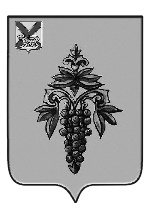 АДМИНИСТРАЦИЯ ЧУГУЕВСКОГО МУНИЦИПАЛЬНОГО ОКРУГА ПРИМОРСКОГО КРАЯ ПОСТАНОВЛЕНИЕ     13 марта 2024 года                                            с. Чугуевка	                                                       № 207-НПА                                                                                                                         Об отмене постановления администрации Чугуевского муниципального округа от 30 января 2024 года № 78-НПА «Об  утверждении  отраслевой  системы оплаты труда работников муниципальных образовательных организаций Чугуевского муниципального округа по виду экономической деятельности «Образование»Руководствуясь Федеральным законом от 06.10.2003 №131-ФЗ "Об общих принципах организации местного самоуправления в Российской Федерации", статьёй 43 Устава Чугуевского муниципального округа,  администрация Чугуевского муниципального округаПОСТАНОВЛЯЕТ:1. Отменить  постановление администрации Чугуевского муниципального  округа от  30 января 2024 года № 78-НПА «Об  утверждении  отраслевой  системы оплаты труда работников муниципальных образовательных организаций Чугуевского муниципального округа по виду экономической деятельности «Образование»» с момента его принятия.2. Настоящее постановление вступает в силу со дня его официального опубликования и подлежит размещению на официальном сайте Чугуевского муниципального округа в информационно- коммуникационной сети Интернет. Глава Чугуевскогомуниципального округа,глава  администрации                                                                                    Р.Ю.Деменев